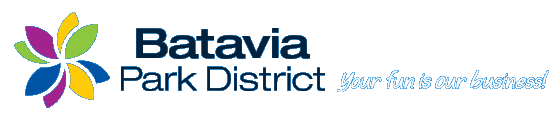 Batavia Park DistrictCo-Rec VolleyballLeague Rules 2013-2014IHSA rules will govern all games with the exception of the house rules listed below.LEAGUE DIRECTORSLeague Director – Ryan McCalley – Batavia Park District – 630-389-2065 and email at ryanm@bataviaparks.org.League Official – Jay Bitter – Batavia Park District – 630-913-0200 and email at jjbitter@sbcglobal.net.The league director will make up the league schedules and collect all the league fees and rosters and shall rule on all matters affecting the league and not covered in the rules.LEAGUE FORMAT – The league schedule is available online under the scoreboard (www.bataviaparks.org).  The schedule will be determined by the number of registered teams.  A double elimination tournament will follow at the end of the season.ROSTERSEach team may have a maximum of 15 players on your roster, containing the name, address and phone number of each player.Rosters are due by the fourth regular season game to the Batavia Park District front office or the League Official Jay Bitter before your match that evening.  A team may add two players to their roster before 10/16/14, but may not exceed 15 players.  A player may play on only one team in the Batavia Park District Co-Rec Volleyball League.No roster changes will be permitted after 10/16/14.All players must be 18 year of age or older in order to play in the Co-Rec Volleyball League, unless approved by the league director.If a team is using a non-rostered player, the match will be forfeited.LEAGUE RULESThe full league entry fee must be paid in full by 10/16/14.Each team will be allowed two forfeits, with the third forfeit dropping the team from the league.  If a team forfeits out of the league, all remaining games will be dropped and the schedule changed accordingly.All matches shall consist of three games.  All three games shall count in the standings.  The third game of the match will be under the discretion of the league official.  A 3rd official game may be played or rally scoring may be used playing to 15 or 18.  You must win by two.Each match has a one hour time limit.Free substitution will be allowed as long as the rotation is at the same position for the entire game.Each team must have at least 4 players to begin a match of which one must be a woman.  If a team starts with one woman the following must occur.  When the rally begins, the team with one woman must include her hit if the team uses three hits on their side.  If only one or two hits are used she does not have to participate.  This will be side out or point if rule is not followed.If you have less than the requirement to begin play you have 10 minutes after the original starting time to get the players.  After 10 minutes the first game will be forfeited, 15 minutes the second game forfeited and 20 minutes the match forfeited.If a ball is served, hits the net and crosses into play the ball is considered to be in play.UNIFORMSAll teams are encouraged to have matching shirts in color, but it is not required.PLAYER CONDUCTAny unsportsmanlike action will not be tolerated.  Any matters of serious nature will be handled accordingly by the league director. Suspensions could be possible.AWARDS1st place in the league will receive $1002nd Place in the league will receive $501st place in the tournament will receive $752nd place in the tournament will receive $50Sports line number cancellation is 630-761-8325.  If the schools close we must close.